ສາທາລະນະ​ລັດ  ປະຊາທິປະ​ໄຕ  ປະຊາຊົນ​ລາວ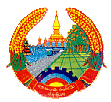 ສັນຕິພາບ  ​ເອກະລາດ  ປະຊາທິປະໄຕ  ເອກະພາບ  ວັດທະນະຖາວອນອົງການໄອຍະການປະຊາຊົນສູງສຸດ						           ເລກທີ…....../ອອປສ						               ນະຄອນຫຼວງວຽງຈັນ, ວັນທີ....../...../2019ບົດສະຫຼຸບການເຄື່ອນໄຫວວຽກງານຮອບດ້ານຂອງອົງການໄອຍະການປະຊາຊົນສູງສຸດ                                          ປະຈຳເດືອນ ກຸມພາ 2019 ແລະ ທິດທາງແຜນການປະຈຳເດືອນ ມີນາ 2019 ອີງຕາມ ແຜນການເຄື່ອນໄຫວປະຈຳປີ 2019 ຂອງອົງການໄອຍະການປະຊາຊົນສູງສຸດ; ອີງຕາມແຜນການເຄື່ອນໄຫວປະຈຳເດືອນ ກຸມພາ ປີ 2019 ຂອງອົງການໄອຍະການປະຊາຊົນສູງສຸດ.ຜ່ານການຈັດຕັ້ງປະຕິບັດຕາມແຜນການວຽກງານຕົວຈິງ ປະຈຳເດືອນ ມັງກອນ(1) ຂອງອົງການໄອຍະການປະຊາຊົນສູງສຸດແລະ ກຳນົດທິດທາງແຜນການປະຈຳເດືອນ ກຸມພາ (2) 2019, ສາມາດສະຫຼຸບໄດ້ດັ່ງນີ້:ການເຄື່ອນໄຫວວຽກງານໃນເດືອນ ກຸມພາ 20191. ວຽກງານການເມືອງ-ແນວຄິດໃນ​ເດືອນໜຶ່ງຜ່ານ​ມາ ຄະນະພັກ - ຄະນະນໍາອົງການໄອຍະການປະຊາຊົນສູງສຸດ ໄດ້ເອົາໃຈໃສ່ສຶກສາອົບຮົມດ້ານການເມືອງ - ແນວຄິດ ໃຫ້ແກ່ສະມາຊິກພັກ, ພະນັກງານ - ລັດຖະກອນ​ໃນ​ອົງການໄອຍະການປະຊາຊົນສູງສຸດ, ອົງການໄອຍະການປະຊາຊົນພາກກາງ, ສະຖາບັນຄົ້ນຄວ້າ ແລະ ຝຶກອົບຮົມໄອຍະການ ດ້ວຍຫຼາຍວິທີ ຢ່າງເປັນປົກກະຕິ, ຊຶ່ງໄດ້ຖືເອົາວຽກງານດັ່ງກ່າວເປັນວຽກງານຕົ້ນຕໍ ໃນການຄຸ້ມຄອງຊີ້ນຳ - ນໍາພາພະນັກງານໃຫ້ມີ​ທັດສະນະ​ຫຼັກໝັ້ນການ​ເມືອງໜັກ​ແໜ້ນ, ມີຄວາມຈົ່ງຮັກພັກດີ, ເຊື່ອໝັ້ນ ແລະ ເປັນເອກະພາບຕໍ່ການນຳພາຂອງພັກ, ມີຄວາມອຸ່ນອຽນທຸ່ນທ່ຽງ ​ເປັນ​ເຈົ້າ​ການ​ໃນ​ການຈັດ​ຕັ້ງ​ປະຕິບັດໜ້າທີ່​ຂອງ​ຕົນ​ດ້ວຍ​ຄວາມ​ຮັບຜິດຊອບສູງ, ມີຈັນຍາບັນ, ມີນໍ້າໃຈຮັບໃຊ້ປະຊາຊົນດ້ວຍຄວາມສັດຊື່ບໍລິສຸດ, ປະຕິບັດລັດຖະທໍາມະນູນ ແລະ ກົດໝາຍຢ່າງເຂັ້ມງວດ, ມີແບບແຜນວິທີເຮັດວຽກດີສົມຄວນ ແລະ ໄດ້ເຂົ້າຮ່ວມເຊື່ອມຊຶມແນວທາງການເມືອງຂອງພັກເປັນປົກກະຕິ.ໄດ້ເອົາໃຈໃສ່ຊີ້ນຳ - ນໍາພາສ້າງຂະບວນອອກແຮງງານລວມ, ຂະບວນການແຂ່ງຂັນກິລາ, ສີລະປະວັນນະຄະດີ, ໄປຢ້ຽມຢາມເບິ່ງແຍງຊ່ວຍເຫຼືອເຊິ່ງກັນ ແລະ ກັນໃນເວລາຫຍຸ້ງຍາກ ເຈັບເປັນ, ເກີດລູກ ແລະ ອື່ນໆໃຫ້ຄວາມອົບອຸ່ນກັນ ໃນຍາມຫຍຸ້ງຍາກ ແລະ ໄດ້ຈັດຕັ້ງການປ້ອງກັນເວນຍາມສໍານັກງານ ໃຫ້ມີຄວາມສະຫງົບປອດໄພ.ຈັດຕັ້ງປະຖະກາຖາວັນວັນສ້າງຕັ້ງສະຫະພັນກຳມະບານລາວຄົບຮອບ 63 ປີ ໃຫ້ແກ່ພະນັກງານ-ລັດຖະກອນ ອົງການໄອຍະການປະຊາຊົນສູງສຸດ ແລະ ສະຖາບັນຄົ້ນຄ້ວາ ແລະ ຝຶກອົບຮົມວຽກງານໄອຍະການ.2.ວຽກງານກົງຈັກການຈັດຕັ້ງ ແລະ ການພັດທະນາບຸກຄະລາກອນກະກຽມລາຍງານບັນຊີຈຳນວນ ທີ່ໄດ້ຮັບເງິນເດືອນ ປະຈຳງວດ 2/2019 ໃຫະຊວງພາຍໃນ ພິຈາລະນາກວດກາ;ພິຈາລະນາຮັບເອົາ ແລະ ແຕ່ງຕັ້ງ ຫົວໜ້າອົງການໄອຍະການປະຊາຊົນ ແຂວງຈຳປາສັກ, ແຕ່ງຕັ້ງຫົວໜ້າອົງການໄອຍະການປະຊາຊົນເຂດ 1 ແຂວງຈຳປາສັກ ຈຳນວນ 2 ທ່ານ;ກະກຽມການປະກາດການຈັດຕັ້ງຢູ່ອົງການໄອຍະການປະຊາຊົນ ແຂວງຈຳປາສັກ;ພິຈາລະນາອະນຸມັດໃຫ້ພະນັກງານນຳພາ-ຄຸ້ມຄອງ ໄປບຳລຸງທິດສະດີການເມືອງ-ການປົກຄອງ ລະບົບ 5 ເດືອນ, ຊຸດ 24 ຢູ່ສະຖາບັນການເມືອງ-ການປົກປອງແຫ່ງຊາດ ປະຈຳປີ 2019 ຈຳນວນ 1 ສະຫາຍ, ແລະ ຢູ່ໂຮງຮຽນທິດສະດີການເມືອງປ້ອງກັນຄວາມສະຫງົບ ຈຳນວນ 8 ສະຫາຍ, ຍິງ 5 ສະຫາຍ;ພິຈາລະນາອະນຸມັດ ໃຫ້ພະນັກງານເຂົ້າສຶກສາຕໍ່ລະດັບປະລິນຍາໂທ ທີ່ຄະນະນິຕິສາດ ແລະ ລັດຖະສາດ ມະຫາວິທະຍາໄລແຫ່ງຊາດ ຈຳນວນ 2 ທ່ານ, ຍິງ 1 ທ່ານ;ພິຈາລະນາອນະນຸມັດໃຫ້ພະນັກງານສະໝັກຮຽນພາສາຍີປຸນ ທີ່ປະເທດ ຍີປຸ່ນ ໄລຍະ 8 ເດືອນ ຈຳນວນ 1 ທ່ານ, ສະໝັກທຶນສຶກສາລະດັບປະລິນຍາໂທ ຂອງ ສສ ຫວຽດນາມ ຈຳນວນ 7 ທ່ານ, ຍິງ 3 ທ່ານ;ສະເໜີຫາກະຊວງພາຍໃນ ກ່ຽວກັບຮູບການຍ້ອງຍໍ ເພື່ອຄຳນັບຮັບຕ້ອນວັນສ້າງຕັ້ງອົງການໄອຍະການປະຊາຊົນຄົບຮອບ 30 ປີ;ພິຈາລະນາຄິດໄລ່ເງິນເດືອນຢ້ອນຫຼັງ ໃຫ້ພະນັກງານອົງການໄອຍະການປະຊາຊົນ ປະຈຳງວດ 1/2019 ຈຳນວນ 10 ທ່ານ, ຍິງ 6 ທ່ານ;ກະກຽມມອບໃບຍ້ອງຍໍຜົນງານ ໃນການປະຕິບັດຂໍ້ແຂ່ງຂັນຮັກຊາດ 3 ມີ 4 ຮັບປະກັນ ປີ 2016, 2017, 2018 ໃຫ້ແກ່ພະນັກງານ-ລັດຖະກອນ ອົງການໄອຍະການປະຊາຊົນ ໃນຂອບເຂດທົ່ວປະເທດ;ສະເໜີຫາກະຊວງແຮງງານ ແລະ ສະຫວັດດີການສັງຄົມ ເພື່ອຂໍນະໂຍບາຍເງິນອຸດໜູນເກີດລູກ ໃຫ້ແກ່ພະນັກງານ ອົງການໄອຍະການປະຊາຊົນສູງສຸດ ຈຳນວນ 1 ທ່ານ, ແລະ ຂໍນະໂຍບາຍພະນັກງານບຳນານເສຍຊີວິດ ຈຳນວນ 1 ຄົນ.ພິຈາລະນາຕົກລົງປະຕິບັດນະໂຍບາຍພະນັກັງານເສຍຊີວິດ ຈຳນວນ 2 ທ່ານ.3.ວຽກງານການແກ້ໄຂຄະດີ ແລະ ຄຳຮ້ອງ3.1ວຽກງານຕິດຕາມກວດກາທົ່ວໄປການ​ແກ້​ໄຂ​ຄຳ​ຮ້ອງ​ກ່ຽວ​ກັບ​ການປະຕິບັດກົດໝາຍ-ຄໍາ​ຮ້ອງຄ້າງມາແຕ່ເດືອນ 1/2018	        - ຮັບເຂົ້າໃໝ່ເດືອນ 2/2019- ລວມທັງໝົດ    - ແກ້ໄຂແລ້ວ- ຍັງພວມຄົ້ນຄວ້າ		= 04 ເລື່ອງ;= 00 ເລື່ອງ;= 04 ເລື່ອງ;= 00 ເລື່ອງ.	= 04  ເລື່ອງ	ການ​ແກ້​ໄຂ​ຄຳ​ຮ້ອງ​ກ່ຽວ​ກັບ​ການປະຕິບັດ​ຄຳ​ຕັດສິນ​ຂອງ​ສານ:-ຄໍາ​ຮ້ອງຄ້າງມາແຕ່ເດືອນ 1/2018	        - ຮັບເຂົ້າໃໝ່ເດືອນ 2/2019- ລວມທັງໝົດ    - ແກ້ໄຂແລະສົ່ງອອກແລ້ວ- ຍັງພວມຄົ້ນຄວ້າ               = 05 ເລື່ອງ;= 00 ເລື່ອງ;= 05 ເລື່ອງ;= 03 ເລື່ອງ;= 02 ເລື່ອງ.ສັງລວມຄຳຮ້ອງທັງໝົດ:-ຄໍາ​ຮ້ອງຄ້າງມາແຕ່ເດືອນ 1/2018- ຮັບເຂົ້າໃໝ່ເດືອນ 2/2019- ລວມທັງໝົດ  - ແກ້ໄຂແລ້ວ - ຍັງພວມຄົ້ນຄວ້າ   = 09 ເລື່ອງ= 00 ເລື່ອງ;= 09 ເລື່ອງ;= 03 ເລື່ອງ;= 06 ເລື່ອງ3.2 ວຽກງານກວດກາລັດ- ຄໍາຮ້ອງຄ້າງມາແຕ່ເດືອນ 1/2018  - ຮັບເຂົ້າໃໝ່ເດືອນ 2/2019         - ລວມທັງໝົດ                       - ໄດ້ຄົ້ນຄວ້າແກ້ໄຂສົ່ງອອກແລ້ວ- ຍັງພວມຄົ້ນຄວ້າ                = 12 ເລື່ອງ;= 03 ເລື່ອງ;= 15 ເລື່ອງ= 05 ເລື່ອງ; = 10  ເລື່ອງ.- ສຳເລັດສະຫຼຸບຜົນຂອງການກວດກາໂຄງການລົງທຶນຂອງລັດແຕ່ຫົວທີ ຈຳນວນ 2 ໂຄງການ ຄື: ໂຄງການການກໍ່ສ້າງ ອາຄານ ອົງການໄອຍະການປະຊາຊົນ ເຂດ 3 ເມືອງ ຊຽງເງິນ ແຂວງຫຼວາງພະບາງ ແລະ ໂຄງການຖົມດິນຂອງສະຖາບັນຄົ້ນຄ້ວາ ແລະ ຝຶກອົບຮົມວຽກງານໄອຍະການ;- ສືບຕໍ່ກວດກາວຽກງານການປະຕິບັດງົບປະມານ ຂອງອົງການໄອຍະການປະຊາຊົນສູງສຸດ (ວຽກກວດກາ 00 ໂມງ).3.3 ວຽກງານຕິດຕາມກວດກາຄະດີອາຍາສຳນວນຄະດີຂັ້ນລົບລ້າງ:- ຄະດີເກົ່າຄ້າງມາແຕ່ເດືອນ 1/2019- ຮັບເຂົ້າໃໝ່ເດືອນ 2/2019- ລວມທັງໝົດ - ໄດ້ຄົ້ນຄວ້າແກ້ໄຂສົ່ງອອກແລ້ວ- ຍັງພວມຄົ້ນຄວ້າ     = 59 ເລື່ອງ;= 03 ເລື່ອງ;= 62 ເລື່ອງ; = 02 ເລື່ອງ;= 60 ເລື່ອງ.ສຳນວນທີ່ທວງມາ- ຄະດີເກົ່າຄ້າງມາແຕ່ເດືອນ 1/2019    -  ຮັບເຂົ້າໃໝ່ເດືອນ 2/2019            -  ລວມທັງໝົດ                          - ໄດ້ຄົ້ນຄວ້າແກ້ໄຂສົ່ງອອກແລ້ວ- ຍັງພວມຄົ້ນຄວ້າ  = 18 ເລື່ອງ;= 01 ເລື່ອງ;= 19 ເລື່ອງ; = 00 ເລື່ອງ;= 19 ເລື່ອງ.ຄຳຮ້ອງຂໍຄວາມເປັນທຳ-	ຄໍາ​ຮ້ອງຄ້າງມາແຕ່ເດືອນ 1/2019-  ຮັບເຂົ້າໃໝ່ເດືອນ 2/2019-   ລວມທັງໝົດ - ໄດ້ຄົ້ນຄວ້າແກ້ໄຂສົ່ງອອກແລ້ວ-   ຍັງພວມຄົ້ນຄວ້າ= 01 ເລື່ອງ;= 00 ເລື່ອງ;= 01 ເລື່ອງ;= 00 ເລຶ່ອງ;= 01 ເລື່ອງ.ຄຳຮ້ອງຂໍຮື້ຟື້ນ -	ຄໍາຮ້ອງຄ້າງມາແຕ່ເດືອນ 1/2019   -   ຮັບເຂົ້າໃໝ່ເດືອນ 2/2019                   -   ລວມທັງໝົດ         -    ໄດ້ແກ້ໄຂແລະສົ່ງອອກແລ້ວ   -   ຍັງພວມຄົ້ນຄ້ວາຢູ່  =   20 ເລື່ອງ   =   09 ເລື່ອງ;  =   29 ເລື່ອງ;=   00 ເລື່ອງ;=   29 ເລື່ອງເອກະສານທາງລັດຖະການ ແລະຂໍ້ຕົກລົງຂອງສະພາແຫ່ງຊາດ-	ຄ້າງມາແຕ່ເດືອນ 1/2019   -   ຮັບເຂົ້າໃໝ່ເດືອນ 2/2019 -   ລວມທັງໝົດ                         -   ໄດ້ຄົ້ນຄວ້າແກ້ໄຂສົ່ງອອກແລ້ວ     -    ຍັງພວມຄົ້ນຄວ້າ  =  24 ເລື່ອງ; ໃນນີ້: ຂໍ້ຕົກລົງຂອງສະພາ 5 ເລື່ອງ;=  41 ເລື່ອງ;  ໃນນີ້: ຂໍ້ຕົກລົງຂອງສະພາ 3 ເລື່ອງ;=   65 ເລື່ອງ;  ໃນນີ້: ຂໍ້ຕົກລົງຂອງສະພາ 8 ເລື່ອງ;=  38  ເລື່ອງ;ໃນນີ້: ຂໍ້ຕົກລົງຂອງສະພາ  2 ເລື່ອງ;=  27 ເລື່ອງ.ໃນນີ້: ຂໍ້ຕົກລົງຂອງສະພາ 6 ເລື່ອງ.ສັງລວມຄະດີ ແລະ ຄຳຮ້ອງທັງໝົດ- ຄະດີແລະຄຳຮ້ອງຄ້າງມາແຕ່ເດືອນ1/2019       - ຄະດີແລະຄຳຮ້ອງຮັບເຂົ້າໃໝ່ໃນເດືອນ2/2019- ລວມທັງໝົດ       - ໄດ້ຄົ້ນຄວ້າແກ້ໄຂສົ່ງອອກແລ້ວ   - ຍັງພວມຄົ້ນຄວ້າ       = 122 ເລື່ອງ; (ໜ້ອຍກ່ວາເດືອນຜ່ານມາ 26 ເລື່ອງ);= 54 ເລື່ອງ; (ໜ້ອຍກວ່າເດືອນຜ່ານມາ 3 ເລື່ອງ);= 176 ເລື່ອງ; (ໜ້ອຍກວ່າເດືອນຜ່ານມາ 29 ເລື່ອງ);= 40 ເລື່ອງ (ທຽບເທົ່າ 23 % ຂອງຈຳນວນຄະດີທັງໝົດ).= 136  ເລື່ອງ; (ຫຼາຍກວ່າເດືອນຜ່ານມາ 14 ເລື່ອງ);3.4ວຽກງານຕິດຕາມກວດກາຄະດີແພ່ງສຳນວນແພ່ງຂັ້ນລົບລ້າງ- ຄະດີເກົ່າຄ້າງມາແຕ່ເດືອນ 1/2019- ຮັບເຂົ້າໃໝ່ເດືອນ 2/2019- ລວມທັງໝົດ - ໄດ້ຄົ້ນຄວ້າແກ້ໄຂສົ່ງອອກແລ້ວ=10 ເລື່ອງ;= 16 ເລື່ອງ;= 26 ເລື່ອງ; = 18 ເລື່ອງ, ໃນນີ້:-ຖະແຫຼງ ຢັ້ງຢືນເອົາ:    10 ເລື່ອງ,                                                                     - ຖະແຫຼງ ບໍ່ຢັ້ງຢືນເອົາ: 08  ເລື່ອງ.-  ຍັງພວມຄົ້ນຄ້ວາ=  08 ​ເລື່ອງ.ຄຳຮ້ອງຂໍຮື້ຟື້ນ ແລະ ຄຳຮ້ອງຂໍຄວາມເປັນທຳ-  ຄະດີຄ້າງມາແຕ່ເດືອນ 1/2019-  ຮັບເຂົ້າໃໝ່ໃນເດືອນ 2/2019-  ລວມທັງໝົດ-  ໄດ້ຄົ້ນຄວ້າແກ້ໄຂສົ່ງອອກແລ້ວ= 84 ເລື່ອງ= 14 ເລື່ອງ=  98 ເລື່ອງ=  07  ເລື່ອງ, ໃນນີີ້- ທວງສໍານວນ: 4 ເລື່ອງ; - ສົ່ງພາກສ່ວນອື່ນ 0 ເລື່ອງ.                                                                              - ຕົກລົງບໍ່ຮື້ຟື້ນ: 4 ເລື່ອງ;                                                   -  ຍັງພວມຄົ້ນຄວ້າ=  91  ​ເລື່ອງ. ສໍານວນຄະດີທີ່ທວງມາ ( ທວງຕາມຂໍ້ຕົກລົງຂອງສະພາ ແລະຕາມຄຳຮ້ອງຂໍຮື້ຟື້ນ)ຄະດີຄ້າງມາແຕ່ເດືອນ 1/2019=104  ເລື່ອງ; ໃນນີ:           - ສໍານວນ ທວງຕາມຂໍ້ຕົກລົງ: 23;- ສໍານວນ ທວງຕາມ ຄໍາຮ້ອງ: 81.ຮັບເຂົ້າໃໝ່ເດືອນ 2/2019= 08  ເລື່ອງ, ໃນນີ້:- ສໍານວນ ທວງຕາມຂໍ້ຕົກລົງ: 01;    - ສໍານວນ ທວງຕາມຄໍາຮ້ອງ: 07 .-   ລວມທັງໝົດ = 112   ເລື່ອງ; ໃນນີ້:- ສໍານວນ ທວງຕາມຂໍ້ຕົກລົງ:88;    - ສຳນວນ ທວງຕາມຄໍາຮ້ອງ: 24.ໄດ້ຄົ້ນຄ້ວາແກ້ໄຂສົ່ງອອກແລ້ວ  = 15 ເລື່ອງ- ຄໍາຕົກລົງບໍ່ຮື້ຟື້ນຕາມສະພາ: 0;- ສະເໜີຮື້ຟື້ນຕາມຂໍ້ຕົກລົງສະພາ:3;- ສະເໜີຮື້ຟື້ນຕາມຄໍາຮ້ອງ: 7;- ຄໍາຕົກລົງບໍ່ຮື້ຟື້ນຕາມຄໍາຮ້ອງ: 5.  ຍັງພວມຄົ້ນຄວ້າ         = 97 ເລື່ອງ; ໃນນີ້:	- ສໍານວນ ທວງຕາມ ຄໍາຮ້ອງ: 21;- ສໍານວນ ທວງຕາມຂໍ້ຕົກລົງ: 76. ຂໍ້ຕົກລົງສະພາແຫ່ງຊາດ (ທີ່ບໍ່ທັນໄດ້ທວງສໍານວນຄະດີ) - ຄະດີແລະຄຳຮ້ອງຄ້າງມາແຕ່ເດືອນ 1/2019  - ຄະດີຮັບເຂົ້າໃໝ່ໃນເດືອນ 2/2019         - ລວມທັງໝົດ     - ໄດ້ແກ້ໄຂແລະສົ່ງອອກແລ້ວ- ຍັງພວມຄົ້ນຄວ້າ   = 0 ເລື່ອງ= 02 ເລື່ອງ                                       = 02 ເລື່ອງ       = 02 ເລື່ອງ= 00 ເລື່ອງສັງລວມຄະດີ ແລະ ຄຳຮ້ອງທັງໝົດ- ຄະດີແລະຄຳຮ້ອງຄ້າງມາແຕ່ເດືອນ 1/2019 - ຄະດີຮັບເຂົ້າໃໝ່ໃນເດືອນ 2/2019- ລວມທັງໝົດ            - ໄດ້ຄົ້ນຄວ້າ ແລະ ສົ່ງອອກແລ້ວ  - ຍັງພວມຄົ້ນຄວ້າ= 204 ເລື່ອງ; (ໜ້ອບກວ່າເດືອນຜ່ານມາ 9 ເລື່ອງ)= 11  ເລື່ອງ;(ຫຼາຍກວ່າເດືອນຜ່ານມາ 11 ເລື່ອງ)= 235 ເລື່ອງ; (ໜ້ອຍກວ່າເດືອນຜ່ານມາ 2 ເລື່ອງ= 41 ເລື່ອງ; (ທຽບເທົ່າ 18% ຂອງຈຳນວນຄະດີທັງໝົດ);= 194 ເລື່ອງ; (ໜ້ອຍກວ່າເດື່ອນຜ່ານມາ 1 ເລື່ອງ).3.5ວຽກງານຕິດຕາມກວດກາຄ້າຍຄຸມຂັງ-ດັດສ້າງວຽກງານຕິດຕາມກວດກາຄ້າຍດັດສ້າງ ແລະ ອະໄພຍະໂທດໄດ້ເອົາໃຈໃສ່ຕິດຕາມເກັບກຳສະຖິຕິນັກໂທດຢູ່ຂັ້ນສູນກາງ ແລະ ທ້ອງຖິ່ນມີດັ່ງ​ນີ້:ຈຳນວນນັກໂທດທັງໝົດ​ໃນ​ທົ່ວ​ປະ​ເທດ= 13.962 ຄົນ, ຍິງ 1.765 ຄົນ.                               (ເພີ່ມຂຶ້ນຈາກເດືອນຜ່ານມາ 476 ຄົນ, ຍິງ 16 ຄົນ)ນັກໂທດຄະດີຢາເສບຕິດ                            ນັກໂທດຄະດີທົ່ວໄປ 		    - ນັກໂທດຄະດີກະທຳຜິດຕໍ່ຄວາມສະຫງົບຂອງຊາດນັກໂທດຕ່າງປະເທດ     	ນັກໂທດຖືກຕັດສິນປະຫານຊິວິດ = 10.730 ຄົນ, ຍິງ 1.441 ຄົນ;= 3.184 ຄົນ, ຍິງ 339 ຄົນ;= 48 ຄົນ, ຍິງ 01 ຄົນ;= 350 ຄົນ, ຍິງ 35 ຄົນ;= 392 ຄົນ, ຍິງ 50 ຄົນ.(ຫຼຸດຈາກເດືອນຜ່ານມາ ຈໍານວນ 23 ຄົນ, ຍິງ 02 ຄົນ ໃນນີ້, ມີຄຳຊີ້ຂາດ 74 ຄົນ, ຍິງ 5 ຄົນ); ນັກໂທດຖືກຕັດສິນຕັດອິດສະລະພາບຕະຫຼອດຊີວິດ= 710 ຄົນ, ຍິງ 74 ຄົນ.(ເພີ່ມຂື້ນຈາກເດືອນຜ່ານມາ ຈໍານວນ 47 ຄົນ, ຍິງ 05 ຄົນ).ນັກໂທດໄດ້ຮັບອະນຸມັດອອກປິ່ນປົວນັກໂທດຖືກໂຍກຍ້າຍ:	ນັກໂທດໂຕນໜີ:                            ນັກໂທດເສຍຊີວິດ:	ນັກໂທດຖືກປ່ອຍຕົວ:= 4 ຄົນ, ຍິງ 2 ຄົນ;= 62 ຄົນ, ຍິງ 01 ຄົນ;= 01 ຄົນ, ຍິງ: 00= 03 ຄົນ;ຍິງ: 03= 272 ຄົນ, ຍິງ 43 ຄົນ.	ວຽກ​ງານ​ຕິດຕາມ​ກວດກາສະຖານທີ່ກັກຂັງ ແລະ ​ສູນ​ດັດ​ສ້າງ.ຈຳນວນຜູ້ຖືກຫາທັງໝົດ  =  8.277 ຄົນ, ຍິງ 910 ຄົນ                                     (ຫຼາຍກວ່າເດືອນຜ່ານມາ 31, ຍິງ 0  ຄົນ)ຜູ້ຖືກຫາທີ່ເປັນຄົນຕ່າງປະເທດ        ຜູ້ຖືກຫາຖືກກັກຂັງເກີນກຳນົດ 1 ປີ    ຜູ້ຖືກຫາໄດ້ຮັບອະນຸມັດອອກເພື່ອປິ່ນປົວ ຜູ້ຖືກຫາເສຍຊີວິດ                         ຜູ້ຖືກຫາໂຕນໜີ                            ຜູ້ຖືກຫາຖືກໂຍກຍ້າຍຜູ້ຖືກຫາຖືກສັ່ງຟ້ອງຂຶ້ນສານ   ຜູ້ຖືກຫາໄດ້ຮັບການປ່ອຍຕົວ              = 213 ຄົນ, ຍິງ 19 ຄົນ;= 424 ຄົນ, ຍິງ 66 ຄົນ;= 25 ຄົນ, ຍິງ 11 ຄົນ;= 3 ຄົນ, ຍິງ 0 ຄົນ;= 6 ຄົນ, ຍິງ 0 ຄົນ= 10 ຄົນ, ຍິງ 01 ຄົນ;= 565 ຄົນ, ຍິງ 62 ຄົນ; = 520 ຄົນ, ຍິງ 63 ຄົນ.ຈຳນວນຜູ້ຖືກດັດສ້າງທັງໝົດ    = 6.580 ຄົນ, ຍິງ 179 ຄົນ.                                         (ຫຼາຍກວ່າເດືອນຜ່ານມາ 216 ຄົນ, ຍິງ 0 ຄົນ )-	ຜູ້ຖືກດັດສ້າງທີ່ໄດ້ຮັບອະນຸມັດອອກເພື່ອປິ່ນປົວ - ຜູ້ຖືກດັດສ້າງເສຍຊີວິດ- ຜູ້ຖືກດັດສ້າງໂຕນໜີ - ຜູ້ຖືກດັດສ້າງທີ່ໄດ້ຮັບການປ່ອຍຕົວ  = 34 ຄົນ, ຍິງ 00 ຄົນ;=  04 ຄົນ, ຍິງ 00 ຄົນ;= 01 ຄົນ, ຍິງ 0 ຄົນ.     = 818 ຄົນ, ຍິງ 25 ຄົນ;4.ວຽກງານຫ້ອງການວຽກງານຄົ້ນຄວ້າ-ສັງລວມ, ສະຖິຕິ, ກົນໄກບໍລິຫານຄະດີຄົບວົງຈອນ ແລະ ວຽກງານເລຂາການນຳ.ສຳເລັດກອງປະຊຸມວຽກງານໄອຍະການປະຊາຊົນທົ່ວປະເທດ ປະຈຳປີ 2018 ທີ່ໄດ້ຈັດຂື້ນໃນວັນທີ່ 04-06 ກຸມພາ 2019;ສືບຕໍ່ປັບປຸງເນື້ອໃນເອກະສານຕ່າງໆຂອງກອງປະຊຸມວຽກງານໄອຍະການທົ່ວປະເທດ ປະຈຳປີ 2018 ເພື່ອກະກຽມຈັດພິມເປັນປຶ້ມ ແຈກຢາຍໃຫ້ບັນດາອົງການໄອຍະການປະຊາຊົນທ້ອງຖິ່ນ ຈັດຕັ້ງຜັນຂະຫຍາຍເຂົ້າສູ່ວຽກງານຕົວຈິງຂອງຕົນ;ສືບຕໍ່ປັບປຸງ ໂປຼແກມຄຸ້ມຄອງເອກະສານທາງເອເລັກໂຕຼນິກ ແລະ ວຽກງານຂາເຂົ້າ-ຂາອອກ;ປັບປຸງວຽກງານເກັບກຳສະຖິຕິການແກ້ໄຂຄະດີ ໃຫ້ມີຄວາມທັນສະຫໄໝ ແລະ ມີຄວາມຖືກຕ້ອງຊັດເຈນກ່ວາເກົ່າ;ບັນທຶກວຽກງານການເຄື່ອນໄຫວດ້ານຕ່າງໆ ຊ່ວຍການນຳ ທັງພາຍໃນ ແລະ ຕ່າງປະເທດ 41 ຄັ້ງ;ຮັບ ແລະ ກວດກາບັນດາເອກະສານຕ່າງໆ ກ່ອນຂໍຄຳເຫັນ ແລະ ລາຍເຊັນ 402 ສະບັບ.ວຽກງານບໍລິຫານ ແລະ ພິທີການ- 	ຕໍ່ສັນຍາປະກັນໄພລົດໃຫຍ່ຂອງອົງການໄອຍະການປະຊາຊົນສູງສຸດ;ພິຈາລະນາແຜນການບຳລູງຮັກສາ, ສ້ອມແປງສຳນັກງານ ແລະ ຕໍ່ເຕີມຫ້ອງເຮັດວຽກ;ເບີກຈ່າຍນໍ້າມັນເຊື້ອໄຟຮັບໃຊ້ວຽກງານບໍລິຫານ, ນະໂຍບາຍການນຳ, ຕຳແໜ່ງງານ ແລະເບີກບັດເຕີມໂທລະຊັບ ປະຈຳງວດ 1/2019;ສ້ອມແປງພາຫະນະປະຈຳເດືອນ 2 ຈຳນວນ 6 ຄັນ, ລວມມູນຄ່າ: 5.547.400 ກີບ;ເບິກຈ່າຍນໍ້າມັນເຊື້ອໄຟຮ່ວງບໍລິຫານ ແລະ ນະໂຍຍາຍສຳລັບການເຂົ້າຮ່ວມກອງປະຊຸມ ປະຈຳເດືອນ 2/2019 ຈຳນວນ 3.300.000 ກີບ;ຄຸ້ມຄອງ ແລະ ນຳໃຊ້ຫ້ອງປະຊຸມ ຈຳນວນ 15 ຄັ້ງ.ວຽກງານ ເຕັກນິກ ແລະຂໍ້ມູນຂ່າວສານກະກຽມຈັດຊຸດຝຶກອົບຮົມການນຳໄມໂຄຼຊອບເອກເຊວ ໃຫ້ພະນັກງານພາຍໃນ ອອປສ;ມອບ-ຮັບ ໂປຼແກມຖານຂໍ້ມູນການແກ້ໄຂຄະດີ ຂອງອົງການໄອຍະການປະຊາຊົນ ທີ່ສ້າງໂດຍ ອາສາສະໝັກເກົາຫຼີ ປະຈຳຢູ່ ອອປສ;ສຳເລັດ ການກວດເຊັກ ແລະ ຕິດຕັ້ງ ລະບົບຊອບແວ໌ (Software) ຈຳນວນ 10 ເທື່ອຄັ້ງ;ຈັດຊຸດຝຶກອົບຮົມວຽກງານສະຖິຕິ ໃຫ້ພະນັກງານ ອົງການໄອຍະການປະຊາຊົນສູງສຸດ ທີ່ຮັບຜິດຊອບວຽກງານສະຖິຕິ.	5.ວຽກງານການເງິນ	- ລົງບັນຊີປະຈຳວັນ, ຕິດຕາມການຕີໃບຖອນ ແລະ ບັນຊີປະຈຳວັນຄັງເງິນສົດ ເປັນປົກກະຕິ;- ສະຫຼຸບບັນຊີ-ຄັງເງິນສົດ ປະຈຳເດືອນ 02/2019, ແລະ ການສ້າງບັດຜ່ານ ແລະ ລົງບັນຊີຄູ່ ເປັນປົກກະຕິ;- ສຳເລັດສົມທຽບບົດສະຫຼຸບວຽກງານກວດກາ 00 ໂມງ ປະຈຳປີ 2018 ກັບກະຊວງການເງິນ;- ໄດ້ຮັບແຜນຕົວເລກແຜນງົບປະມານ 6 ເດືອນຕົ້ນປີ ປະຈຳປີ 2019 ຈາກກະຊວງການເງິນ ແລະ ພິຈາລະນາຈັດແບ່ງຕົວເລກແຜນງົບປະມານຂອງອົງການໄອຍະການທົ່ວປະເທດ;- ສົ່ງເອກະສານຖອນເງິນປົກກະຕິ ປະຈຳງວດ 1/2019 ໃຫ້ອົງການໄອຍະການປະຊາຊົນແຂວງ ເພື່ອຕີໃບຖອນ;- ແນະນຳການຈັດຕັ້ງປະຕິບັດງົບປະມານ ປີ 2019, ແນະນຳການລົງບັນຊີຄູ່ ແລະການຂື້ນແຜນງົບປະມານ ປະຈຳປີ 2020 ໃຫ້ອົງການໄອຍະການປະຊາຊົນພາກກາງ ແລະ ສະຖາບັນຄົ້ນຄ້ວາ ແລະ ຝຶກອົບຮົມວຽກງານໄອຍະການ;- ພິຈາລະນາຮ່າງບົດແນະນຳກ່ຽວກັບການຈັດຕັ້ງປະຕິບັດລາຍຈ່າຍງົບປະມານ ປະຈຳປີ 2019 ເພື່ອເປັນບ່ອນອີງໃຫ້ອົງການໄອຍະການປະຊາຊົນ ໃນຂອບເຂດທົ່ວປະເທດ ໃນການຈັດຕັ້ງປະຕິບັດ;- ລົງບັນຊີປະຈຳວັນ, ຕິດຕາມການຕີໃບຖອນ ແລະ ບັນຊີປະຈຳວັນຂອງຄັງເງິນສົດ ເປັນປົກກະຕິ;-  ຄິດໄລ່ເງິນບໍລິຫານວຽກທາງການພາຍໃນ ແລະຕ່າງປະເທດຢ່າງເປັນປົກກະຕິ ແລະທັນການ.-  ສືບຕໍ່ປະສານງານ ແລະ ຕິດຕາມວຽກງງານສະເໜີຖອນເງິນທີ່ຍັງຄ້າງຢູ່ກະຊວງການເງິນ.6.ວຽກງານແຜນການ ແລະ ຮ່ວມມືກັບຕ່າງປະເທດວຽກງານຮ່ວມມືກັບຕ່າງປະເທດກະກຽມໜັງສືເຊີນຄະນະຜູ້ແທນໄອຍະການແຂວງກວາງຊີ ສປ ຈີນ ມາຢ້ຽມຢາມ ສປປລາວ, ປະສານກັບມະຫາວິທະຍາໄລກວາງຊີ ເລື່ອງທຶນການສຶກສາ ປີ 2019 ແລະ ປະສານກັບ ອົງການໄອຍະການ ແຂວງກວາງຊີ ສປ ຈີນ ກ່ຽວກັບ ການເຊີນຄະນະຜູ້ແທນ ອົງການໄອຍະການປະຊາຊົນ ສປປ ລາວ ຈຳນວນ 15 ທ່ານ ໄປຝຶກອົບຮົມ ຢູ່ນະຄອນນານນິ່ງ;ຮັບຕ້ອນການມາຢ້ຽມຢາມ ແລະ ເຮັກວຽກ ທີ່ນະຄອນຫຼວງວຽງຈັນ ຂອງຄະຜູ້ແທນວິຊາການ ຂອງສຳນັກງານໄອຍະການສູງສຸດ ໄທ, ແລະ ແຈ້ງຕອບ ສຳນັກງານໄອຍະການສູງສຸດ ໄທ ກ່ຽວກັບ ການຈະໄປຢ້ຽມຢາມ ແລະ ເຮັດວຽກ ຢູ່ບາງກອກໄທ ຂອງຄະນະຜູ້ແທນ ອົງການໄອຍະການປະຊາຊົນສູງສຸດ ສປປ ລາວ;ກະກຽມຕ້ອນຮັບການມາຢ້ຽມຢາມຂອງ ທ່ານຮອງຫົວໜ້າອົງການໄອຍະການປະຊາຊົນສູງສຸດ ແຫ່ງ ສສ ຫວຽດນາມ;ສືບຕໍ່ຮ່ວມມືກັບບັນດາອົງການຈັດຕັ້ງສາກົນ ເປັນຕົ້ນ ແມ່ນ: UNDP, JICA, IOM, ILSTA, UNICEF ແລະ ມູນນິທິຮັງໄຊເດັນ, ເຊິ່ງເດື່ອນຜ່ານມາ ໄດ້ມີກິດຈະກໍາດັ່ງນີ້:ກະກຽມ ກອງປະຊຸມປະຈຳປີ, ຈັດຝຶກອົບຮົມໃຫ້ແກ່ພາກສ່ວນທີ່ກ່ຽວຂ້ອງ ໃນວຽກງານຊ່ວຍເຫຼືອດ້ານກົດໝາຍ ແລະ ສັງຄົມໃຫ້ແກ່ເດັກ ທີ່ແຂວງສະຫວັນນະເຂດ;ພິຈາລະນາແຜນກອງປະຊຸມ ສ້າຄວາມເຂັ້ມແຂງໃນການຕ້ານອາຊະຍາກຳຂ້າມຊາດ ທີ່ມີການຈັດຕັ້ງ ໂດຍສະເພາະແມ່ນອາຊະຍາກຳທີ່ກ່ຽວກັບບັນຫາຢາເສບຕິດ, ການຄ້າມະນຸດ, ການຟອກເງິນ ແລະ ປະມວນກົດໝາຍອາຍາ ທີ່ແຂວງຫຼວງພະບາງ.ວຽກງານສົນທິສັນຍາ ແລະ ຮ່ວມມືຍຸຕິທຳທາງອາຍາປະສານກັບກະຊວງການຕ່າງປະເທດ ກ່ຽວກັບວາລະ ແລະ ລາຍລະອຽດວຽກງານເຈລະຈາສ້າງສົນທິສັນຍາວ່າດ້ວຍການຊ່ວຍເຫຼືອເຊິ່ງກັນແລະກັນ ລະຫ່ວາງ ສປປ ລາວ ແລະ ເອກົວດໍ;ປະສານສົມທົບກັບຫ້ອງວ່າການລັດຖະບານ ເພື່ອຂໍອະນຸມັດເຈລະຈາສົນທິສັນຍາຮ່ວມມືທາງກົດໝາຍໃນບັນຫາອາຍາ ລາວ-ຫວຽດ ກັບຝ່າຍຫວຽດນາມ;ແຈ້ງຕອບກະຊວງການຕ່າງປະເທດ ກ່ຽວກັບຄຳຮ້ອງຂໍການຮ່ວມມືທາງດ້ານຍຸຕິທຳທາງອາຍາ ລາວ-ໄທ ຈຳນວນ 1 ເລື່ອງ, ສົ່ງໃຫ້ພາກສ່ວນກ່ຽວຂ້ອງ 6 ເລື່ອງ,  ກໍາລັງຄົ້ນຄ້ວາ 1 ເລື່ອງ (ລາວ-ໄທ).ວຽກງານແຜນການຈັດກອງປະຊຸມເຜີຍແຜ່ເອກະສານ ແລະ ບົດແນະນຳການສ້າງເອກະສານໂຄງການລົງທຶນຂອງລັດ ໃຫ້ພະນັກທີ່ກ່ຽວຂ້ອງ ຢູ່ ອົງການໄອຍະການປະຊາຊົນສູສຸດ;ກະກຽມແຜນການຈັດແບ່ງແຜນ ລາຍຈ່າຍງົບປະມານການລົງທຶນປະຈຳງວດ 1 ຕາມແຈ້ງການງົບປະ ມານ ຂອງກະຊວງການເງິນ;ປະສານກັບກະຊວງແຜນການ ແລະ ການລົງທຶນ ກ່ຽວກັບໂຕເລກງົບປະມານ ໂຄງການກໍ່ສ້າງ ປີ 2019 ເພື່ອກະກຽມໂຄງການ ງວດ 1 ແລະ 2;ພິຈາລະນາອອກຂໍ້ຕົກລົງ ຕົວເລກງົບປະມານສຳລັບບັນດາໂຄງການລົງທຶນຂອງລັດ ປີ 2019 ຂອງອົງການໄອຍະການປະຊາຊົນທົ່ວປະເທດ;ຊີ້ນຳ-ກວດກາ ໂຄງການກໍ່ສ້າງ ອາຄານ ອົງການໄອຍະການປະຊາຊົນ ແຂວງໄຊສົມບູນ, ເຂດ 4 ນະຄອນຫຼວງວຽງຈັນ.ທິດທາງແຜນການວຽກງານຈຸດສຸມໃນເດືອ ມີນາ ປີ 2019.ວຽກ​ງານ​ການ​ເມືອງ​-​ແນວ​ຄິດ	ຄະນະພັກ - ຄະນະນໍາສືບຕໍ່ສຶກສາອົບຮົມການເມືອງ - ແນວຄິດໃຫ້ພະນັກງານ - ລັດຖະກອນ,  ສະມາຊິກພັກໃຫ້ມີທັດສະນະທີ່ຖືກຕ້ອງຕໍ່ແນວທາງນະໂຍບາຍຂອງພັກ - ລັດດ້ວຍຫຼາຍວິທີ, ຕົ້ນຕໍແມ່ນຈັດຕັ້ງເຊື່ອມຊືມຊຶມມະຕິກອງປະຊຸມໃຫຍ່ຄັ້ງທີ X ຂອງພັກປະຊາຊົນປະຕິວັດລາວ ແລະ ມະຕິກອງປະຊຸມໃຫຍ່ຄັ້ງທີ IV ຂອງອົງຄະນະພັກ ອົງການໄອຍະການປະຊາຊົນສູງສຸດ, ຈັດຕັ້ງປາຖະກະຖາ, ເລົ່າມູນເຊື້ອວັນສໍາຄັນຕ່າງໆຂອງຊາດ ແລະ ສາກົນ, ສຶກສາຮໍ່າຮຽນຄຸນສົມບັດ, ສິນທໍາປະຕິວັດຂອງບັນດາຜູ້ນໍາລຸ້ນກ່ອນຢ່າງເປັນປົກກະຕິ ແລະ ອື່ນໆ ເພື່ອແນໃສ່ເຮັດໃຫ້ພະນັກງານ - ລັດຖະກອນ, ສະມາຊິກພັກມີຄຸນທາດການເມືອງໜັກແໜ້ນມີຄວາມເຊື່ອໝັ້ນຕໍ່ການນໍາພາຂອງພັກ, ມີຈັນຍາບັນ, ມີນໍ້າໃຈຮັບໃຊ້ປະຊາຊົນດ້ວຍຄວາມສັດຊື່ບໍລິສຸດ, ປະຕິບັດລັດຖະທໍາມະນູນ ແລະ ກົດໝາຍຢ່າງເຂັ້ມງວດ, ສະກັດກັ້ນ ແລະ ຕີຖອຍປະກົດການຫຍໍ້ທໍ້ໃນຖັນແຖວສະມາຊິກພັກ ພະນັກງານລັດ-ຖະກອນໃຫ້ໄດ້ຢ່າງທັນການ ແລະ ມີປະສິດທິຜົນ.ວຽກງານຈັດຕັ້ງ ແລະ ກໍ່ສ້າງພະນັກງານ- ຕິດຕາມຊຸກຍູ້ ແລະ ສັງລວມການສະເໜີຍ້ອງຍໍ ຜົນງານ 30 ປີ ແລະ ການປະເມີນການປະຕິບັດໜ້າທີ່ວຽກງານ ການຂອງອົງການໄອຍະການປະຊາຊົນສູງສຸດ ແລະແຂວງ;- ປະສານກັບພາກສ່ວນກ່ຽວຂ້ອງ ເພື່ອຕິດຕາມການສະເໜີຂໍສືບຕໍ່ໜ້າທີ່ ຂອງທ່ານ ກິສຸ້ງ ແກ້ວມາລາ ຮອງຫົວໜ້າອົງການໄອຍະການປະຊາຊົນພາກໃຕ້;- ພິຈາລະນາຕົກລົງເລື່ອນຊັ້ນ-ຂັ້ນເງິນເດືອນປົກກະຕິ ໃຫ້ແກ່ພະນັກງານ-ລັດຖະກອນ ອົງການໄອຍະການປະຊາຊົນ ໃນຂອບເຂດທົ່ວປະເທດ;- ສືບຕໍ່ກະກຽມບົດລາຍງານການຄຸ້ມຄອງລັດຖະກອນ ອົງການໄອຍະການປະຊາຊົນ ຂອບເຂດທົ່ວປະເທດ ປະຈຳປີ 2019;- ກະກຽມພິຈາລະນາແຕ່ງຕັ້ງ, ຍົກຍ້າຍ ແລະ ຊັບຊ້ອນ ພະນັກງານ ບັນດາອົງການໄອຍະການປະຊາຊົນ ໃນເຂບເຂດທົ່ວປະເທດ;- ພິຈາລະນາເປົ້າໝາຍຜູ້ທີ່ຈະເຂົ້າຝຶກວຽກງານໄອຍະການປະຈຳປີ 2019;- ສືບຕໍ່ປ້ອນຂໍ້ມູນພະນັກງານ-ລັດຖະກອນ ອົງການໄອຍະການປະຊາຊົນ ນະຄອນຫຼວງວຽງຈັນ, ຜົ້ງສາລີ, ຫົວພັນ, ບໍ່ແກ້ວ, ຫຼວງນໍ້າທາ, ອຸດົມໄຊ, ຫຼວງພະບາງ, ຊຽງຂວາງ, ບໍລິຄຳໄຊ, ສະຫວັນນະເຂດ, ສາລະວັນ, ຈຳປາສັກ ແລະອັດຕະປື;- ພິຈາລະນາກວດກ ແລະ ຮຽບຮຽງການກຳນົດຕຳແໜ່ງງານຂອງອົງການໄອຍະການນະຄອນຫຼວງວຽງຈັນ.3.ວຽກງານການແກ້ໄຂຄະດີ ແລະ ຄຳຮ້ອງ3.1 ວຽກງານຕິດຕາມກວດກາທົ່ວໄປ- ສືບຕໍ່ຄົ້ນຄ້ວາແກ້ໄຂຄຳຮ້ອງທີ່ຍັງຄ້າງ ໃຫ້ສຳເລັດ ແລະ ສືບຕໍ່ພົວພັນປະສານສົມທົບກັບອົງການຈັດຕັ້ງທີ່ກ່ຽວຂ້ອງກ່ຽວກັບການຄົ້ນຄວ້າແກ້ໄຂຄໍາຮ້ອງທີ່ເຫັນວ່າມີຄວາມຫຍຸ້ງຍາກສັບສົນ;- ປະສານສົມທົບກັບອົງການໄອຍະການປະຊາຊົນແຂວງ, ນະຄອນຫຼວງ ເພື່ອເກັບກຳສະຖິຕິການປະຕິບັດຄຳຕັດສີນຂອງສານ, ສະຖິຕິອາຊະຍາກຳ;- ສືບຕໍ່ຕິດຕາມ ແລະ ເກັບກຳສະຖິຕິອາຊະຍາກຳທີ່ສົ່ງມາແຕ່ທ້ອງຖິ່ນ;- ຄົ້ນຄ້ວາເນື້ອໃນກົດໝາຍວ່າດ້ວຍການຕິດຕາມກວດກາຂອງສະພາແຫ່ງຊາດ ແລະກົດໝາຍວ່າດ້ວຍການກວດກາລັດ ເພື່ອສົມທຽບກັບກົດໝາຍວ່າດ້ວຍອົງການໄອຍະການປະຊາຊົນ ໃນວຽກງານຕິດຕາມກວດກາທົ່ວໄປ, ເຊິ່ງຍັງເຫັນວ່າ: ຍັງມີຫຼາຍໜ້າວຽກຊໍ້າຊ້ອນກັນ.3.2 ວຽກງານຕິດຕາມກວດກາຄະດີອາຍາ  - ສືບຕໍ່ເຂົ້າຮ່ວມປະຊຸມສານຂັ້ນລົບລ້າງຕາມແຈ້ງເຊີນຂອງສານປະຊາຊົນສູງສຸດ ເປັນປົກກະຕິ;   - ສືບຕໍ່ຄົ້ນຄວ້າພາລະບົດບາດການຕິດຕາມກວດກາຂອງໄອຍະການປະຊາຊົນ ຂັ້ນລົບລ້າງ, ຮ່າງຄໍາຖະແຫຼງຂັ້ນລົບລ້າງ, ຮ່າງຄໍາສະເໜີຄັດຄ້ານຂັ້ນລົບລ້າງຂອງໄອຍະການປະຊາຊົນທາງດ້ານກົດໝາຍ.3.3 ວຽກ​ງານ​ຕິດຕາມ​ກວດກາການດຳເນີນ​ຄະດີ​ແພ່ງ  - ສືບຕໍ່ຜ່ານຄະດີຂັ້ນພະແນກໃຫ້ໄດ້ຢ່າງໜ້ອຍ ອາທິດລະ 2 ຄັ້ງ;  - ສືບຕໍ່ຜ່ານຄະດີຂັ້ນກົມໃຫ້ໄດ້ຢ່າງໜ້ອຍອາທິດລະ 1 ຄັ້ງ ຕໍ່ໜຶ່ງພະແນກ;- ສືບຕໍ່ຜ່ານຄະດີຮ່ວມກັບຄະນະກໍາມະການໄອຍະການປະຊາຊົນສູງສຸດ ບໍ່ໃຫ້ຫຼຸດ 2 ຄັ້ງຕໍ່ເດືອນ ແລະ ຜ່ານໃຫ້ໄດ້ 15 ເລື່ອງຂື້ນໄປ, ເນື່ອງຈາກວ່າ ຄະດີຄ້າງຜ່ານຄະນະກຳມະການໄອຍະການ ມີຫຼາຍເຖິງ 77 ເລື່ອງ ໃນຈຳນວນຄະດີຄ້າງທັງໝົດ 194 ເລື່ອງ;- ສູ້ຊົນແກ້ໄຂຄະດີໃຫ້ຫຼຸດລົງໃນເດືອນຕໍ່ໄປ, ໂດຍຖືເອົາ ການແກ້ໄຂຄະດີທີ່ຄ້່ງມາແຕ່ ປີ 2015 – 2016 ເປັນບູລິມະສິດ;-  ສູ້ຊົນໃຫ້ຄະດີຄ້າງຢູ່ຂັ້ນວິຊາການໃຫ້ຫຼຸດລົງໃນແຕ່ລະເດືອນ;  - ກະກຽມລົງເກັບກຳຂໍ້ມູນຢູ່ທ້ອງຖິ່ນ ແລະ ນະຄອນຫຼວງຈຳນວນໜຶ່ງ;  - ລົງເຄື່ອນໄຫວວຍກງານຕິດຕາມກວດກາການດຳເນີນຄະດີແພ່ງຢູ່ບັນດາແຂວງພາກກາງ;  - ສືບຕໍ່ກະກຽມຝຶກອົບຮົມກ່ຽວກັບການຄົ້ນຄ້ວາສໍານວນຄະດີ ແລະ ສະຫຼຸບຄະດີກຽມຜ່ານຄະນະກໍາມະການໄອຍະການປະຊາຊົນສູງສຸດ ໃຫ້ແກ່ພະນັກງານວິຊາການ.3.4 ວຽກ​ງານ​ຕິດຕາມ​ກວດກາ​ຄ້າຍ​ຄຸມ​ຂັງ-ດັດ​ສ້າງ  - ສືບຕໍ່ຕິດຕາມຊຸກຊູ້ໃຫ້ອົງການໄອຍະການທ້ອງຖິ່ນ ຈັດຕັ້ງປະຕິບັດແຜນງານ, ໂຄງການຂອງວຽກຕິດຕາມກວດກາຄ້າຍຄຸມຂັງ-ດັດສ້າງ ຕາມພາລະບົດບາດ ຄວາມຮັບຜິດຊອບຂອງຕົນເອງ: 1) ກະກຽມແຜນການລົງຊຸກຍູ້ວຽກງານງານຕິດຕາມກວດກາການປະຕິບັດກົດໝາຍ ໃນສະຖານທີ່ກັກຂັງ, ຄ້າຍ ແລະ ສູນດັດສ້າງ ປະຈຳປີ 2019, 2) ພິຈາລະນາອອກຄຳແນະນຳ ໃຫ້ອົງການໄອຍະການປະຊາຊົນແຂວງ, ນະຄອນຫຼວງວຽງຈັນ ເອົາຂໍ້ມູນຜູ້ຖືກຫາໃສ່ຮ່າງແບບຟອມໃຫ້ຄົບຖ້ວນ;  - ສືບຕໍ່ປະສານກັບກົມຕໍາຫຼວດຄຸມຂັງ - ດັດສ້າງເກັບກໍາສະຖິຕິນັກໂທດ, ຜູ້ຖືກຫາ ແລະ ຜູ້ຖືກດັດສ້າງຄ້າຍຄຸມຂັງສູນກາງຄຸ້ມຄອງ ແລະ ວຽກງານອື່ນທີ່ກ່ຽວຂ້ອງ;- ສືບປັບປຸງຄໍາແນະນຳຮ່ວມກັບກະຊວງ ປ້ອງກັນຄວາມສະຫງົບ ແລະ ກະຊວງຍຸຕິທຳ ກ່ຽວກັບການປະຈຳການຢູ່ຄ້າຍຄຸມຂັງ-ດັດສ້າງ ຂອງພະນັກງານໄອຍະການ ແລະ ພະນັກງານປະຕິບັດຄຳຕັດສີນຂອງສານ;- ສືບຕໍ່ປະສານກັບສຳນັກງານປະທານປະເທດ ກ່ຽວກັບການຈັດສົ່ງລັດຖະດຳລັດວ່າດ້ວຍ ການໃຫ້ອະໄພຍະໂທດ, ຫຼຸດຜ່ອນໂທດໃຫ້ແກ່ນັກໂທດປະຫານຊີວິດ ໃຫ້ແກ່ອົງການຈັດຕັ້ງທີ່ກ່ຽວຂ້ອງເພື່ອຈັດຕັ້ງປະຕິບັດ;- ປະຕິບັດຕາມການຊີ້ນໍາຂອງຄະນະກໍາມະການອະໄພຍະໂທດລະດັບຊາດ ໃນການຈັດຕັ້ງປະຕິບັດວຽກງານ ອະໄພຍະໂທດ: ພິຈາລະນາອອກຄຳແນະນຳໃຫ້ຄະນະກຳມະການອະໄພຍະໂທດນະຄອນຫຼວງວຽງຈັນ ຈັດຕັ້ງປະກາດໃຫ້ອະໄພຍະໂທດ ຈຳວນ 3 ຄົນ ທີ່ກະທຳຜິດລະບຽບຄ້າຍຄຸມຂັງ;- ຕິດຕາມການຈັດຕັ້ງປະຕິບັດລັດຖະດໍາລັດຂອງປະທານປະເທດວ່າດ້ວຍການໃຫ້ອະໄພຍະໂທດ ແກ່ນັກໂທດປະຫານຊີວິດ ເປັນນັກໂທດຕັດອິດສະລະພາບຕະຫຼອດຊີວິດ ຂອງກະຊວງປ້ອງກັນຄວາມສະຫງົບ ແລະ ສັງລວມຕາມເປັນບົດລາຍງານເປັນຂັ້ນຕອນ.4.ວຽກ​ງານ​ຫ້ອງການ-	ຈັດພິມປຶ້ມກອງປະຊຸມວຽກງານໄອຍະການທົ່ວປະເທດ ປະຈຳປີ 2018 ເພື່ອເປັນບ່ອນອີງໃຫ້ ອົງການໄອຍະການແຕ່ລະຂັ້ນ ແລະພາກສ່ວນກ່ຽວຂ້ອງ ນຳໄປຈັດຕັ້ງປະຕິບັດ;- ຈັດກອງປະຊຸມຖອດຖອນບົດຮຽນ ກ່ຽວກັບການຈັດກອງປະຊຸມວຽກງານໄອຍະການທົ່ວປະເທດ ປະຈຳປີ 2018;- ຂຶ້ນແຜນຝຶກອົບຮົມວຽກງານເກັບກຳສະຕິຖິການແກ້ໄຂຄະດີໃຫ້ແກ່ພະນັກງານທີ່ຮັບຜິດຊອບ ຂອງອົງການໄອຍະການປະຊາຊົນ ໃນຂອບເຂດທົ່ວປະເທດ;- ສືບຕໍ່ກະກຽມບົດປະຖະກາຖາ ວັນສ້າງຕັ້ງອົງການໄອຍະການປະຊາຊົນ ຄົບຮອບ 30 ປີ;- ສືບຕໍ່ປັບປຸງການຄຸ້ມຄອງເອກະສານທາງເອເລັກໂທຼນິກ ແລະວຽກງານຂາເຂົ້າ-ຂາອອກ;- ສືບຕໍ່ປັບປຸງຫ້ອງຝຶກອົບຮົມ ໄອທີ ຄືນໃໝ່, ແລະໂຍກຍ້າຍຫ້ອງເຮັດວຽກພະແນກແຜນການ ແລະຮ່ວມມື ລົງໄປຢູ່ຊັ້ນ 0 ອອປສ, ກະກຽມໂຍກຍ້າຍກົມກວດກາໄປຢູ່ ອາຄານສະຖາບັນຝຶກຮົບຮົມວຽກງານໄອຍະການ;- ສືບຕໍ່ຄົ້ນຄ້ວາຄວາມເປັນໄປໄດ້ ໃນການສ້າງຫ້ອງຫໍມູນເຊື້ອ ຂອງອົງການໄອຍະການປະຊາຊົນ ຢູຊັ້ນ 1 ຂອງ ອົງການໄອຍະການປະຊາຊົນສູງສຸດ;- ສືບຕໍ່ພັດທະນາລະບົບຂໍ້ມູນຂ່າວສານ ຂອງ ອົງການໄອຍະການປະຊາຊົນ;- ສືບຕໍ່ກະກຽມແຜນການລົງເຄື່ອນໄຫວວຽກງານ ໄອທີ່ ຢູ່ 3 ແຂວງ: ອົງການໄອຍະການປະຊາຊົນ ແຂວງອຸດົມໄຊ, ຫຼວງນໍ້າທາ ແລະ ບໍ່ແກ້ວ.5.ວຽກງານການເງິນ- ສືບຕໍ່ປະສານກັບຄະນະກວດກາ 00 ໂມງ ເພື່ອເປັນເອກະພາບກັນໃນບົດສະຫຼຸບ;- ສືບຕໍ່ກະກຽມຖອນເງິນຮ່ວງປົກກະຕິຕ່າງໆ ປະຈຳງວດ 01/2019;- ສືບຕໍ່ຈັດຕັ້ງປະຕິບັດລາຍຈ່າຍງົບປະມານ ປະຈຳງວດ 1/2019 ໃຫ້ໄດ້ຕາມຄາດໝາຍທີ່ວາງໄວ້;- ສືບຕໍ່ປະສານງານ ແລະ ຕິດຕາມວຽກງງານສະເໜີຖອນເງິນທີ່ຍັງຄ້າງຢູ່ກະຊວງການເງິນ;- ກະກຽມບົດສະຫຼຸບງົບປະມານຂາດຕົວ ສົກປີ 2018 ເພື່ອລາຍງານກະຊວງການເງິນ;- ກະກຽມເອກະສານຕ່າງໆ ເພື່ອສະເໜີຂໍຂື້ນທະບຽນປຶ້ມບັນຊີຄູ່ ປະຈຳປີ 2019.6.​ວຽກ​ງານແຜນການແລະ ​ຮ່ວມ​ມື​ກັບ​ຕ່າງປະ​ເທດ.ສືບຕໍ່ກະກຽມແຜນການຈັດແບ່ງແຜນ ລາຍຈ່າຍງົບປະມານການລົງທຶນປະຈຳງວດ 1 ຕາມແຈ້ງການງົບປະ ມານ ຂອງກະຊວງການເງິນ;ສືບຕໍ່ປະສານກັບກະຊວງແຜນການ ແລະ ການລົງທຶນ ກ່ຽວກັບໂຕເລກງົບປະມານ ໂຄງການກໍ່ສ້າງ ປີ 2019 ເພື່ອກະກຽມໂຄງການ ງວດ 1 ແລະ 2;ສືບຕໍ່ພິຈາລະນາອອກຂໍ້ຕົກລົງ ຕົວເລກງົບປະມານສຳລັບບັນດາໂຄງການລົງທຶນຂອງລັດ ປີ 2019 ຂອງອົງການໄອຍະການປະຊາຊົນທົ່ວປະເທດ;ສືບຕໍ່ຊີ້ນຳ-ກວດກາ ໂຄງການກໍ່ສ້າງ ອາຄານ ອົງການໄອຍະການປະຊາຊົນ ແຂວງໄຊສົມບູນ, ເຂດ 4 ນະຄອນຫຼວງວຽງຈັນ;- ຊີ້ນຳ ອົງການໄອຍະການປະຊາຊົນແຂວງ ໃນການຊຳລະ ໂຄງການທີ່ນອນຢູ່ງວດ 1 ແລະ ງວດ 2;ສືບຕໍ່ກະກຽມໜັງສືເຊີນຄະນະຜູ້ແທນໄອຍະການແຂວງກວາງຊີ ສປ ຈີນ ມາຢ້ຽມຢາມ ສປປລາວ, ປະສານກັບມະຫາວິທະຍາໄລກວາງຊີ ເລື່ອງທຶນການສຶກສາ ປີ 2019 ແລະ ປະສານກັບ ອົງການໄອຍະການ ແຂວງກວາງຊີ ສປ ຈີນ ກ່ຽວກັບ ການເຊີນຄະນະຜູ້ແທນ ອົງການໄອຍະການປະຊາຊົນ ສປປ ລາວ ຈຳນວນ 15 ທ່ານ ໄປຝຶກອົບຮົມ ຢູ່ນະຄອນນານນິ່ງ;ກະກຽມກອງປະຊຸມອົງການໄອຍະການປະຊາຊົນບັນດາແຂວງ ທີ່ມີຊາຍແດນຮ່ວມກັນ ລາວ-ຫວຽດ ນາມ ຄັ້ງທີ່ 6 ຢູ່ ສປປ ລາວວຽກຮ່ວມມືກັບອົງການຈັດຕັ້ງສາກົນ ເປັນຕົ້ນແມ່ນ: UNDP, JICA, IOM, ILSTA, UNICEF, ມູນນິທິຮັນໄຊເດັ່ນ ເພື່ອຈັດ ກິດຈະກຳຮ່ວມກັນເປັນປົກກະຕິ;ສືບຕໍ່ປະສານກັບກະຊວງການຕ່າງປະເທດ ກ່ຽວກັບວາລະ ແລະ ລາຍລະອຽດວຽກງານເຈລະຈາສ້າງສົນທິສັນຍາວ່າດ້ວຍການຊ່ວຍເຫຼືອເຊິ່ງກັນແລະກັນ ລະຫ່ວາງ ສປປ ລາວ ແລະ ເອກົວດໍ;ສືບຕໍ່ປະສານສົມທົບກັບຫ້ອງວ່າການລັດຖະບານ ເພື່ອຂໍອະນຸມັດເຈລະຈາສົນທິສັນຍາຮ່ວມມືທາງກົດໝາຍໃນບັນຫາອາຍາ ລາວ-ຫວຽດ ກັບຝ່າຍຫວຽດນາມ;ສືບຕໍ່ຕິດຕາມແແຈ້ງການ ກ່ຽວກັບວຽກງານຮ່ວມມືຍຸຕິທໍາທາງອາຍາ ທີ່ສົ່ງໃຫ້ພາກສ່ວນທີ່ກ່ຽວຂ້ອງ ພິຈາລະນາ ຈຳນວນ 6 ເລື່ອງ ແລະ ສືບຕໍ່ຄົ້ນຄ້ວາ 2 ເລື່ອງ.7.ວຽກ​ງານ​ກວດກາລັດ.- ສືບຕໍ່ຕິດຕາມແຜນການກວດກາແຜນລົງທຶນຂອງລັດແຕ່ຫົວທີ 2 ໂຄງການຄື: ສໍານັກງານອົງການໄອຍະການປະຊາຊົນແຂວງ ໄຊສົມບູນ ແລະ ສໍານັກງານອົງການໄອຍະການປະຊາຊົນເຂດ 4 ນະຄອນຫຼວງວຽງຈັນປະຈໍາປີ 2018;- ສືບຕໍ່ວຽກງານກວດກາການຈັດຕັ້ງປະຕິບັດງົບປະມານຂອງຫ້ອງການ, ກົມການເງິນ ແລະ ກົມແຜນການ-ຮ່ວມມືຕ່າງປະເທດ ປະຈຳປີ 2018 (ວຽກງານກວດກາ 00 ໂມງ).III. ​ມາດ​ຕະການ​ຈັດຕັ້ງປະຕິບັດ.1.ຈັດຕັ້ງເຜີຍແຜ່ແຜນການໃຫ້ຄະນະນຳ, ຫ້ອງການ, ບັນດາກົມ, ສະ​ຖາ​ບັນ​ຄົ້ນຄວ້າ ​ແລະຝຶກ​ອົບຮົມ​ໄອ​ຍະ​ການ ຮັບຊາບ ແລະ ເຂົ້າໃຈຢ່າງເລິກເຊິ່ງ;2.ໃຫ້ຫ້ອງການ, ບັນດາກົມ, ສະຖາບັນຄົ້ນຄວ້າ ແລະ ຝຶກອົບຮົມໄອຍະການສ້າງເປັນແຜນວຽກລະອຽດຂອງຕົນ ແລະ ຈັດຕັ້ງປະຕິບັດໃຫ້ມີຜົນສຳເລັດ, ແລ້ວສະຫຼຸບລາຍງານຜົນຂອງການຈັດຕັ້ງປະຕິບັດ ແລະ ທິດທາງແຜນການໃນເດືອນຕໍ່ໄປໃຫ້ຫ້ອງການ ອອປສ ສັງລວມລາຍງານໃຫ້ຫົວໜ້າອົງການໄອຍະການປະຊາຊົນສູງສຸດ ເພື່ອຊາບ ແລະ ມີທິດຊີ້ນຳ.	ດັ່ງນັ້ນ, ຈຶ່ງສະຫລຸບຕີລາຄາການເຄື່ອນໄຫວວຽກງານຜ່ານມາ ແລະ ວາງທິດທາງແຜນການຕໍ່ໜ້າ ເພື່ອຈັດຕັ້ງປະຕິບັດໃຫ້ຖືກຕ້ອງ.                           ຫົວໜ້າອົງການໄອຍະການປະຊາຊົນສູງສຸດ	ບ່ອນສົ່ງ-  ຫ້ອງວ່າການປະທານປະເທດ 01 ສະບັບ-  ຫ້ອງວ່າການສຳນັກງານນາຍົກລັດຖະມົນຕີ 01 ສະບັບຄະນະນຳ ອອປສ ທ່ານລະ 01 ສະບັບ;ທ່ານຜູ້ຊ່ວຍຫົວໜ້າ ອອປສ 01 ສະບັບ;ບັນດາທ່ານຫົວໜ້າກົມ, ຫົວໜ້າຫ້ອງການ ທ່ານລະ 01 ສະບັບ;ຫົວໜ້າສະຖາບັນຄົ້ນຄວ້າ ແລະ ຝຶກອົບຮົມໄອຍະການ 01 ສະບັບ;ເກັບມຽ້ນສຳເນົາ 01 ສະບັບ.